附件二                 参会报名表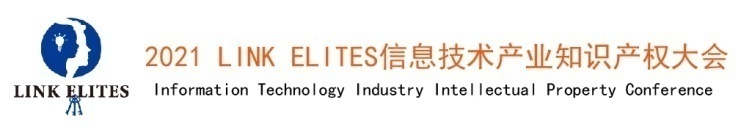 联系人：杨鹏18610093158                         010-66466559  邮  箱：yang@linkelites.com                  大会官网手机端二维码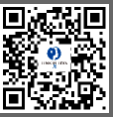 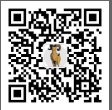 参会费用费用说明¥3500/人1、可参加大会期间的所有活动。2、含场地费、资料费、听课费、2日酒店中午自助餐费等。3、含28日晚交流宴会。4、2人以上（含2人），可享受8折扣优惠。5、各省，市市监局知识产权保护部门免费参加。说明：2人或2人以上报名，可享受9折优惠。科研院所、政府机构可享受9折优惠。说明：2人或2人以上报名，可享受9折优惠。科研院所、政府机构可享受9折优惠。姓  名姓  名职  务手  机手  机手  机手  机电话或传真电话或传真电话或传真电话或传真邮件地址参会人数合计: __  人，费用合计人民币：        元，大写           元。参会回执回传后一周内请办理相关款项，现场不办理报名和缴费事宜。参会人数合计: __  人，费用合计人民币：        元，大写           元。参会回执回传后一周内请办理相关款项，现场不办理报名和缴费事宜。参会人数合计: __  人，费用合计人民币：        元，大写           元。参会回执回传后一周内请办理相关款项，现场不办理报名和缴费事宜。参会人数合计: __  人，费用合计人民币：        元，大写           元。参会回执回传后一周内请办理相关款项，现场不办理报名和缴费事宜。参会人数合计: __  人，费用合计人民币：        元，大写           元。参会回执回传后一周内请办理相关款项，现场不办理报名和缴费事宜。参会人数合计: __  人，费用合计人民币：        元，大写           元。参会回执回传后一周内请办理相关款项，现场不办理报名和缴费事宜。参会人数合计: __  人，费用合计人民币：        元，大写           元。参会回执回传后一周内请办理相关款项，现场不办理报名和缴费事宜。参会人数合计: __  人，费用合计人民币：        元，大写           元。参会回执回传后一周内请办理相关款项，现场不办理报名和缴费事宜。参会人数合计: __  人，费用合计人民币：        元，大写           元。参会回执回传后一周内请办理相关款项，现场不办理报名和缴费事宜。参会人数合计: __  人，费用合计人民币：        元，大写           元。参会回执回传后一周内请办理相关款项，现场不办理报名和缴费事宜。参会人数合计: __  人，费用合计人民币：        元，大写           元。参会回执回传后一周内请办理相关款项，现场不办理报名和缴费事宜。参会人数合计: __  人，费用合计人民币：        元，大写           元。参会回执回传后一周内请办理相关款项，现场不办理报名和缴费事宜。收款单位信息收款单位信息账户名称：北京麦肯恩管理咨询有限公司开户银行：光大银行北京西直门支行账    号：3515 0188 0000 48410账户名称：北京麦肯恩管理咨询有限公司开户银行：光大银行北京西直门支行账    号：3515 0188 0000 48410账户名称：北京麦肯恩管理咨询有限公司开户银行：光大银行北京西直门支行账    号：3515 0188 0000 48410账户名称：北京麦肯恩管理咨询有限公司开户银行：光大银行北京西直门支行账    号：3515 0188 0000 48410账户名称：北京麦肯恩管理咨询有限公司开户银行：光大银行北京西直门支行账    号：3515 0188 0000 48410账户名称：北京麦肯恩管理咨询有限公司开户银行：光大银行北京西直门支行账    号：3515 0188 0000 48410账户名称：北京麦肯恩管理咨询有限公司开户银行：光大银行北京西直门支行账    号：3515 0188 0000 48410账户名称：北京麦肯恩管理咨询有限公司开户银行：光大银行北京西直门支行账    号：3515 0188 0000 48410账户名称：北京麦肯恩管理咨询有限公司开户银行：光大银行北京西直门支行账    号：3515 0188 0000 48410账户名称：北京麦肯恩管理咨询有限公司开户银行：光大银行北京西直门支行账    号：3515 0188 0000 48410发票信息发票信息发票信息发票信息发票信息发票信息发票信息发票信息发票信息发票信息发票信息发票信息单位名称发票类型发票类型发票类型发票类型专票 口   普票 口专票 口   普票 口开户银行账 户账 户账 户纳税识别号电 话电 话电 话地  址酒店预订酒店预订酒店预订酒店预订酒店预订酒店预订酒店预订酒店预订酒店预订酒店预订酒店预订酒店预订住宿时间房间数量房型要求房型要求房型要求参会费不含住宿，组委会可协助预订大会酒店，并享有协议预订价格。参会费不含住宿，组委会可协助预订大会酒店，并享有协议预订价格。参会费不含住宿，组委会可协助预订大会酒店，并享有协议预订价格。参会费不含住宿，组委会可协助预订大会酒店，并享有协议预订价格。参会费不含住宿，组委会可协助预订大会酒店，并享有协议预订价格。参会费不含住宿，组委会可协助预订大会酒店，并享有协议预订价格。参会费不含住宿，组委会可协助预订大会酒店，并享有协议预订价格。参会费不含住宿，组委会可协助预订大会酒店，并享有协议预订价格。参会费不含住宿，组委会可协助预订大会酒店，并享有协议预订价格。参会费不含住宿，组委会可协助预订大会酒店，并享有协议预订价格。参会费不含住宿，组委会可协助预订大会酒店，并享有协议预订价格。参会费不含住宿，组委会可协助预订大会酒店，并享有协议预订价格。备注：备注：备注：备注：备注：备注：备注：备注：备注：备注：备注：备注：